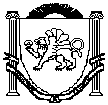 РЕСПУБЛИКА КРЫМНИЖНЕГОРСКИЙ РАЙОНЕМЕЛЬЯНОВСКИЙ СЕЛЬСКИЙ СОВЕТ22-я  сессия   2-го  созываРЕШЕНИЕ № 211.03.2022 года                                                                       с.ЕмельяновкаО внесении изменений в решение Емельяновского сельского совета от 09.09.2020г. №3«Об утверждении Порядка определения размера арендной платы, цены продажи, платы за установление сервитута, платы за проведение перераспределения земельных участков, находящихся в муниципальной собственности муниципального образования Емельяновское сельское поселение Нижнегорского района Республики Крым»В соответствии со статьёй 39.4 Земельного кодекса Российской Федерации, руководствуясь Уставом муниципального образования Емельяновское сельское поселение Нижнегорского района Республики Крым, учитывая экспертное заключение Министерства Юстиции Республики Крым от 03.02.2022 года и письма Министерства Юстиции Республики Крым №05/02-03/467 от 10.02.2022 года, в целях приведения нормативных актов в соответствие с действующим законодательством, Емельяновский сельский советРЕШИЛ:1.Внести следующие изменения в решение Емельяновского сельского совета от 09.09.2020г. №3 «Об утверждении Порядка определения размера арендной платы, цены продажи, платы за установление сервитута, платы за проведение перераспределения земельных участков, находящихся в муниципальной собственности муниципального образования Емельяновское сельское поселение Нижнегорского района Республики Крым»:1.1. пункт 4 изложить в новой редакции:«4. Настоящее решение вступает в силу после официального опубликования (обнародования)». 1.2. пункт 3.2 раздела 3 Порядка, утвержденного названным решением, изложить в новой редакции:«3.2.  При заключении договора купли-продажи земельного участка, находящегося в муниципальной собственности, без проведения торгов цена такого земельного участка не может превышать его кадастровую стоимость или иной размер цены земельного участка, если он установлен федеральным законом.».2. Контроль за исполнением настоящего решения оставляю за собой.ПредседательЕмельяновскогосельского совета – глава администрацииЕмельяновского сельского поселения		                 Л.В.Цапенко